                                            Church DirectoryStaff 	Pastor		Rev. Bruce Brown	Office Administrator	Dot Snyder	Preschool Director		Isabelle Dontsop 	Church Treasurer 		Earl Dove	Music Coordinator		Brian Dove 	Flower Coordinator	Isabelle Dontsop	Prayer Chain Coordinator	Brenda Anderson  			Ruling Elders	Fred Entrekin		3/24	Elder       Brian Dove		9/24	Elder 	T. R. Hunter 	 			Inactive	Joe Strube				Elder EmeritusDeacons	Earl Dove 	 	10/23	Finance 	Johnny Wallace	   	3/24	Property	Raymond Wilson   	3/24	Ushers, Property	Ron Richmond		9/24	Mercy   			Missionaries 	Joe and Ann Lyle - MTW				TaiwanLarry and Sandra Rockwell–MTW	 	PeruBill and Susan Carr – MTW				Sioux Indians, MNMichael and Lindie Wadhams-MTW 	Lummi Indians, WAShaun and Becky Hurrie – MTW 	  South Africa                                                      Need to Reach Us?Rev. Bruce Brown ………………….………. christshousehold@yahoo.com  			704-698-8009 cell			704-875-1182 ext. 6 church 	       Preschool….………………………..…………..	Isabelle Dontsop - 704-947-0228			Dontsop cell 980-248-9306 E-mail……………………….…............	director@prosperitypreschool.comChurch Office…………………..…………..…	704-875-1182 Ext. 4		E-mail……………..…………..………….	email@prosperitychurch.orgWebsite…………………………………………. WWW.prosperitypca.com Church Office Hours………..………..…...	Tues.-Fri. 8:00 AM-12:30 PM	Prayer Chain Coordinator………………..Brenda Anderson                                                                   704-875-2351 - brendaea42@gmail.com  Welcome to Prosperity Church Service!We warmly welcome you to the Prosperity Church Worship Service. We are honored to share this morning service with you as we worship God's risen Son. May you know the love of God and feel His presence, for you are special to the Lord, and to us. We pray that God will touch your life during the service, and that you will know His peace.Missions MonthOctober is Missions Month and we have eight missionaries coming to Prosperity Church to share with us during the 10 AM Worship Service.October 10: Frank and Sheree  They visited Prosperity Church about eight weeks ago and have now returned to the Middle East. Frank and Sheree have served 22 years in the Middle East and will share with us by video.October 17: Joe and Ann LyleThey served 30 years teaching at Christ’s College in Taiwan. They are now home in South Carolina.October 24: Larry and Sandy RockwellThey have lived in Peru with the Quechua people for more than 17 years. He travels into the mountains to visit and shares God’s Word in their native Quechua language. October 31: Will and Martha Faires	Will is with Equipping Leaders International (ELI).  He has served about 14 years in Asia and 19 years at UNCC as a campus minister to international students.CommunionWe will observe Communion next Sunday, October 3 at the end of the 10 AM Worship Service. Please come with prepared hearts.			     Sunday School	        Everyone is invited to come to Sunday School. If you have not attended please plan to come. We have fellowship and then study God’s Word.Adults have a class in the book of Hebrews, chapter 2:1-4  “Exhortation – Listen Up!” taught by Caleb Eldridge (while Pastor Bruce is teaching the Inquirer’s Class). This class meets in the sanctuary.Children’s Class, ages 3-6, meets in the nursery and is taught by Megan Gregory.  We are learning about how God made all things. Children’s Class, age 7-12, meets in the Library and is taught by Carol Comer. The lessons are in I Corinthians. Youth Class, ages 13-17, meets in Room #1 and is taught by Tom Ellsworth. The lessons are “Treasuring God’s Word.” Mark Gregory helps teach the Youth and Children’s classes.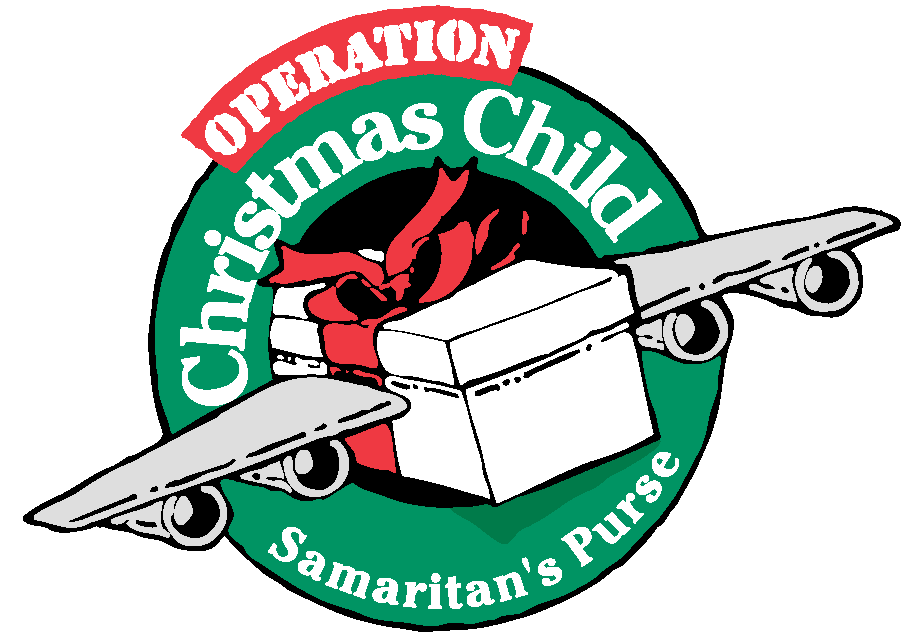 Operation Christmas ChildIt’s time to purchase items for Operation Christmas Child.  We will soon have empty boxes to fill. Wednesday Night Bible Study Gentle and Lowly By Dane C. Ortlund  - Books are available; please take one. The new Wednesday Night Bible Study will begin October 6.Trail Life  - Troop 412 meets each Tuesday at 7:00 PM in the GYM. This is a Christ-centered outdoor program open to boys and young men aged 5-17. If you have questions please see Pastor Bruce. Prosperity’s online Worship Service is available, and is on our Facebook Page - Prosperity Presbyterian Church at 10 AM. To view the service through our website check out https://www.prosperitypca.com/worship-services  or listen to the sermon audio at “The Drive for Holiness”- Prosperity PCA                                                                             Church Calendar      Sept. 26 Sunday	Inquirer’s Class 9:00 AM      Sept. 26, Sunday	Sunday School 9:00 AM    Sept. 26, Sunday	Worship Service at 10:00 AM    Sept. 26, Sunday	Officer’s Meeting 6 PM    Sept. 28, Tuesday	Trail Life 7:00 PM    Sept. 30, Thursday         American Heritage Girls 7 PM                             Church Families for PrayeRSunday, Sept. 26 	Richard and Elizabeth Meyer Monday, Sept. 27	Eric, Mary Beth and Silas MillerTuesday, Sept. 28	Tom and Vickie Monroe Family Wednesday, Sept. 29	Armit and Mary Sue MundorfThursday, Sept. 30	Nancy NicasFriday, Oct. 1       	Olive McNeill Saturday, Oct. 2   	Joanne Perry             Pray for our Missionaries                                                                                           Frank and Sheree, EgyptPlease pray for Frank as he travels to Turkey on Monday the 27th to help resume the ARTS (Arab Reformed Theological Seminary) seminary classes with the Syrian refugees. We have 2 new teachers, so pray for a good relationship with the students, for clear and practical teachers. Pray as well for wisdom on how to support them. They are seeing many people come to Christ, and we will continue to talk about how best to train new pastors to care for the growing number of sheep.Please pray for our residency. It is still up in the air. We have a 6 month residency for now, but would like something more stable. Please pray for the Anglican seminary where Frank teaches. The seminary president will meet with the head of the Protestant council to see if they can find a way to renew the seminary granting residency. They will meet October 8. Please pray for God to raise up workers from MTW to join a new team that we are forming. Pray for the right team members to be called.Pray for the truths of the gospel to be a fountain of life to us as we work and serve. Pray that the gospel message would grow in the hearts of churches and her leaders in the region. Pray that our teaching, our living and our relationships would show the love and grace of our Father.With growing dependency on and discovery of God's grace and power,Frank and Sheree